Hallo allemaal,We zijn al lekker op weg naar wat weer een fantastische dag gaat worden. Hoe leuk is het om zoveel mensen in een orkest en zoveel koorleden te hebben?Het organisatieteam van AmstelProms zal er dan ook alles aan doen om het weer een fantastische dag te maken voor jullie.We hebben ook de feedback van vorig jaar meegenomen in de organisatie van dit jaar en één van de aandachtspunten was het geluid.Dat willen we dit jaar echt beter gaan doen maar jullie zullen begrijpen dat dit ook veel extra kosten met zich meebrengt. We denken dat we daar wat op gevonden hebben:Een crowdfunding actie via www.voordekunst.nl. Hierover binnenkort meer informatie énDe AmstelProms LoterijWe willen heel veel loten gaan verkopen in de voorverkoop en dan vooral door de orkest- en koorleden.De loten kosten € 2,50 per stuk en het lijkt ons een mooi streven om via alle deelnemende muzikanten 10 loten aan de man te brengen. Om jullie te stimuleren om ‘tot het uiterste’ te gaan, hebben we aan de lotenverkoop ook een wedstrijdje gekoppeld. Er zijn 5 mooie prijzen voor degenen die meeste loten verkocht hebben:Een Ritualspakket van € 50,00 van Pour VousEen bloemenbon t.w.v. € 30,00 van Duo PlantEen bloemenbon t.w.v. € 20,00 van Duo PlantEen partygrill met sausjes en stokbrood van de JumboEen boodschappenpakket van € 25,00 van de JumboMonopolyspel van de JumboBijgaand tref je een lijst aan. Deze neem je mee naar jouw potentiele lotenkopers en als je ‘beet’ hebt vul je de gegevens in. Graag de lijst op 6 juli inleveren tezamen met het geld. Jullie ontvangen dan van ons de loten. Het kan ook andersom: koop bij ons een pakketje van 10 loten en breng deze direct aan de man in jouw omgeving.We maken dan op de generale repetitie van 10 juli bekend wie de meeste loten heeft verkocht.Ook tijdens het concert zullen we nog loten verkopen aan de bezoekers.Onderstaand de prijzen van de loterij:Heel veel succes!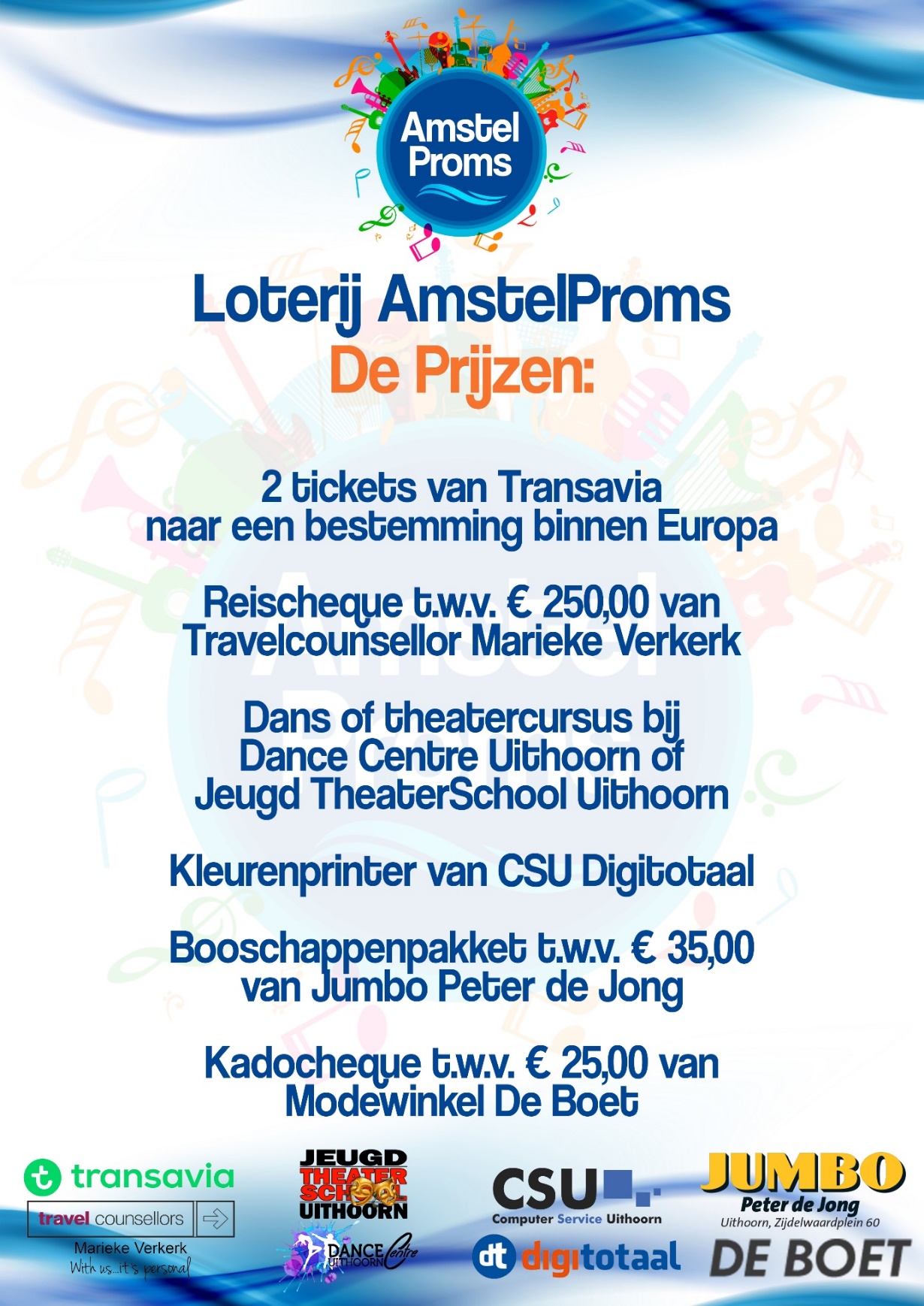 